Администрация г. Красноярскаул. Карла Маркса . Красноярск, 660049Администрация Советского района города Красноярскаул. Партизана Железняка . Красноярск, 660022  Департамент градостроительства администрации  города Красноярскаул. Карла Маркса . Красноярск, 660049ООО ПКФ «Галинка»Промбаза .  Красноярск, 660111РЕШЕНИЕпо делу №305-15-1314 ноября 2013 года                                                                                                                 г. КрасноярскРезолютивная часть решения оглашена на заседании Комиссии 30 октября 2013 года. В полном объеме решение изготовлено 14 ноября 2013 года.Комиссия Красноярского УФАС России по рассмотрению дел о нарушениях антимонопольного законодательства в составе: председатель Комиссии – Лужбин Е.Л., заместитель руководителя управления, члены Комиссии – Фомушкина Ю.В., начальник отдела контроля органов власти, Пономарева Е.В., старший государственный инспектор контрольного отдела, рассмотрела дело №305-15-13,  возбужденное в отношении администрации Советского района города Красноярска (660022,  г. Красноярск, ул. Партизана Железняка 36) и администрации города Красноярска (660049,  г. Красноярск, ул. Карала Маркса, 93) по признакам нарушения пункта 2 части 1 статьи 15 Федерального закона от 26.07.2006 №135-ФЗ «О защите конкуренции» (далее - ФЗ «О защите конкуренции»).Настоящее дело рассмотрено с участием заявителя - ООО «Галинка» - Жвава Г.И.; представителей ответчиков: - Департамента градостроительства – Пустынской Е.А. (доверенность от <…>); администрации города Красноярска – Согомонян А. В. (доверенность от <…>).В ходе рассмотрения дела Комиссией установлено следующее.В адрес Красноярского УФАС России поступило обращение ООО «Галинка» (вх. №10324 от 05.06.2013) с жалобой на действия Департамента градостроительства администрации города Красноярска (далее – Департамент градостроительства) и администрации Советского района города Красноярска (далее – Администрация района), связанные с необоснованном отказом в выдаче разрешения на размещение  временного сооружения – автостоянки, расположенной по адресу: г. Красноярск, ул. Сергея Лазо 28, общей площадью 1577 кв.м. Из заявления и приложенных к нему документов следует, что на основании распоряжения от 30.09.2005 №2202-ж «О разрешении на размещение временной автостоянки» ООО «Галинка»  размещало автостоянку (общей площадью 2279, 00 кв.м.) по вышеуказанному адресу. Срок разрешения на размещение автостоянки устанавливался до 30.09.2008. Распоряжением от 27.11.2008 №914-арх «О продлении срока разрешения на размещение временной автостоянки» срок разрешения продлен до 28.11.2011. По истечении срока действия указанного разрешения, ООО «Галинка» обратилось в уполномоченный орган (Управление архитектуры) с просьбой о продлении срока разрешения на размещение временного сооружения.На данное обращение уполномоченный орган – Управление архитектуры – ответило отказом (письмо от 02.11.2011, исх.№16702), указав на то, что в ходе проведения градостроительного анализа им (органом) было установлено, что ограждение автостоянки размещено с нарушением согласованных границ. Вместе с этим, данным письмом Управление архитектуры предложило ООО «Галинка» в срок до 01.12.2011 разместить конструкции временной автостоянки в соответствие с согласованным проектом, либо обратиться в Управление архитектуры с заявлением о корректировке границ временного сооружения по существующему ограждению.16.11.2011 ООО «Галинка» обратилось в Управление архитектуры (вх.№17435) с заявлением о корректировке границ временного сооружения по адресу: г. Красноярск, ул. Сергея Лазо, 28 и продлении срока разрешения на размещение временного сооружения.Поскольку в соответствии с Постановлением №55 от 09.02.2010 (в ред. 23.05.2011) указанное обращение рассматривалось как новое заявление на выдачу разрешения на размещение временного сооружения, то 24.11.2011 Управлением архитектуры было выдано ООО «Галинка» разрешительное письмо на разработку генерального плана временной автостоянки.25.01.2012 ООО «Галинка» обратилось в Управление архитектуры с заявлением о выдаче письма о соответствии проектной документации разрешительному письму.  На данное обращение 22.02.2012 Управление архитектуры уведомило Общество о результатах рассмотрения предоставленной  проектной документации, с указанием о необходимости устранения указанных в письме замечаний.После устранения замечаний, указанных Управлением архитектуры, а также в связи с передачей полномочий на выдачу разрешений на размещение временных сооружений, в том числе автостоянок, от Управления архитектуры в администрации районов, 02.08.2012 ООО «Галинка» обратилась в администрацию города Красноярска (к Первому заместителю главы города – Часовитину В.А.) с просьбой о выдаче разрешения на размещение временного сооружения.Данное обращение администрация города перенаправила в администрацию Советского района для рассмотрения по существу. Данное обращение администрацией района было рассмотрено по существу, на которое администрация района ответила отказом (исх.№2443 от 31.08.2012), указав на то, что рассмотрение вопроса о заключении договора на размещение временного сооружения – автостоянки,  не входит в компетенцию администрации района; кроме этого, заключить договор на размещение заявленного временного сооружения возможно будет только после того, как будет утверждена Схема размещения временного сооружений на территории г. Красноярска. 27.09.2012 постановлением администрации города Красноярска №415 утверждена схема размещения временных сооружений на территории города Красноярска. В указанную схему включено временное сооружение ООО «Галинка» (строка 1383).В связи с изложенными обстоятельствами (в том числе наличие автостоянки в схеме), а также с учетом изменений, внесенных 24.10.2012 в Постановление администрации города от 09.02.2010 №55, ООО «Галинка» 01.11.2012 обратилось в Департамент градостроительства с заявлением о продлении срока разрешения на размещение временного сооружения. 14.11.2012 Департаментом градостроительства дан Обществу ответ (письмо от 14.11.2012 исх.№15/5204-дг), согласно которому с Обществом возможно заключить договор на размещение временного сооружения в случае, если ООО «Галинка» обратится с соответствующим заявлением.26.11.2012 ООО «Галинка» обратилось с заявлением в Департамент градостроительства о заключении договора на размещение временного сооружения. 25.12.2012 Департаментом градостроительства  бал дан ответ о необходимости представить фотоизображения временного сооружения – автостоянки.27.02.2013 ООО «Галинка» обратилась в конфликтную комиссию по вопросу выдачи разрешения на размещение временного сооружения.11.04.2013 Департамент градостроительства ответил ООО «Галинка» отказом, указав на то, что у Департамента градостроительства отсутствуют правовые основания для заключения с Обществом договора на размещение временного сооружения в ранее установленном порядке, т.е. без проведения публичных процедур, поскольку Общество обратилось с заявлением о выдаче разрешения на размещение нового временного сооружения.По результатам рассмотрения заявления ООО «Галинка» приказом управления Федеральной антимонопольной службы по Красноярскому краю №506 от 05.07.2013 в отношении администрации Советского района, Департамента градостроительства администрации г.Красноярска, возбуждено дело №305-15-13 по признакам нарушения пункта 2 части 1 статьи 15 ФЗ «О защите конкуренции», в части необоснованного отказа ООО «Галинка» в выдаче разрешения на размещение временного сооружения. Учитывая, что администрация Советского района и Департамент градостроительства администрации г.Красноярска являются территориальными подразделениями (органами) администрации города Красноярска, то к участию в деле в качестве соответчика была привлечена администрация города.Представитель администрации Советского района  в обоснование правомерности  действий администрации района указал следующее.Постановлением администрации г. Красноярска от 09.02.2010 №55 было утверждено Положение «О порядке размещения временных сооружений на территории г. Красноярска», согласно которому определен административно-распорядительный порядок установки временных сооружений в г. Красноярске.Органом, уполномоченным на принятие заявлений и подготовку проектов распоряжений о разрешении на размещение временных сооружений, принятие решений об отказе в разрешении на размещение временных сооружений, в том числе автостоянок, являлось управление архитектуры администрации города Красноярска (далее – Управление архитектуры).За время сбора документов ООО «Галинка» в Постановление от 09.02.2010 №55 неоднократно вносились изменения и дополнения.02.04.2012 постановлением администрации города №136 в Постановление  от 09.02.2010 №55  были внесены изменения, согласно которым размещение временных сооружений осуществляется в соответствии с утвержденной схемой размещения временных сооружений на территории города Красноярска.Поскольку указанная схема была утверждена только 27.09.2012, то администрации районов, как уполномоченные органы, были лишены возможности заключать с заинтересованными лицами договоры на размещение временных сооружений.26.09.2012 администрацией города Красноярска, на основании распоряжения №159-р были внесены изменения в распоряжение администрации города Красноярска от 26.02.2007 №46-р «Об утверждении Положения об администрации районов в г. Красноярске», отменяющие полномочия администрации районов  в сфере строительства, архитектуры и землепользования, в том числе и полномочия по выдаче разрешений на размещение временных сооружений (заключение договоров на размещение временных сооружений).При этом администрация Советского района передала по акту приема-передачи от 12.10.2012 в Департамент градостроительства все материалы о размещении временных сооружений, расположенных на территории района. Указанные материалы предоставлялись в виде реестров с приложением соответствующих документов (заявлений).Учитывая вышеизложенное, администрация Советского района полагает, что в ее действиях нет состава нарушения, предусмотренного части 1 статьи 15 ФЗ «О защите конкуренции».Представитель Департамента градостроительства администрации г. Красноярска в обоснование правомерности действий Департамента градостроительства указал следующее. С 24.10.2012 функции по организации размещения временных сооружений, осуществления контроля за установкой временных сооружений на территории города Красноярска входят в полномочия Департамента градостроительства.01.11.2012 ООО «Галинка» обратилось с заявлением (вх.№11137-ек)  о продлении срока разрешения на размещение временного сооружения – автостоянки, расположенной по адресу: г.Красноярск, ул. С.Лазо 28.14.11.2012 за исх.№15/5204-дг Обществу был направлен ответ о том, что продлить срок разрешения на размещение заявленного им временного сооружения возможно. В связи с чем, ООО «Галинка» надлежало обратиться в Департамент уже с заявлением о заключении договора на размещение временного сооружения.  В последующем Департамент градостроительства отказал ООО «Галинка» в заключении договора на размещение временного сооружения ввиду того, что Общество обратилось с заявлением о выдаче разрешения на размещение нового временного сооружения, а не с заявлением о продлении срока действия ранее действовавшего разрешения (договора на размещение временного сооружения).В обоснование того, что у Департамента градостроительства не имеется правовых оснований (полномочий) по рассмотрению заявлений (поданных до 02.04.2012) и соответствующему заключению договоров на размещение временных сооружений в ранее установленном порядке (т.е. без проведения аукциона), Департамент представил письмо администрации города (исх.№А114-юр от 10.12.2012), направленное в адрес Заместителя Главы города – руководителю департамента градостроительства А.Г. Лапицкому, согласно которому «действующие правовые акты города, регулирующие вопросы размещения временных сооружений, норм позволяющих рассмотреть Департаменту градостроительства обращения о размещении временных сооружений, в том числе поданные до 02.04.2012, в ином порядке, чем предусмотрено Положением №55 (в ред. от 24.10.2012), отсутствуют».Представитель администрации г. Красноярска в ходе рассмотрения дела  указал следующее.В соответствии с пунктом 1.10 Положения №55 (в ред. от 02.04.2012) органом, уполномоченным на принятие заявлений о размещении временных сооружений и принятие решений об отказе в размещении временных сооружений, заключение и расторжение договоров на размещение временных сооружений, является администрация района в городе, на территории которого размещается временное сооружение.В целях упорядочения процесса размещения временных сооружений, в том числе соблюдения прав и законных интересов тех лиц, которые обратились за размещением временного сооружения по ранее действующему порядку, администрацией города было принято постановление от 04.07.2012 №289. В соответствии с пунктом 1 данного Постановления руководителям администраций районов в городе Красноярске надлежало рассматривать заявления о размещении временных сооружений, поданные до дня вступления в силу данного постановления, в ранее установленном порядке для размещения временных сооружений.Исходя из вышеназванных положений обращение ООО «Галинка» о размещении временного сооружения от 02.08.2012 надлежало рассмотреть по существу администрации Советского района г.Красноярска.С 24.10.2012 органом, уполномоченным на принятие заявлений о размещении временных сооружений и принятие решений об отказе в размещении временных сооружений, заключение и расторжение договоров на размещение временных сооружений, является Департамент градостроительства. При этом, у Департамента градостроительства нет полномочий заключать договоры на размещение временных сооружений в ранее установленном Положением №55 порядке, т.е. без проведения публичных процедур.Комиссия, исследовав материалы дела, ознакомившись с позицией лиц, участвующих в деле, отмечает:В соответствии с пунктом 1 статьи 130 Конституции Российской Федерации местное самоуправление в Российской Федерации обеспечивает самостоятельное решение населением вопросов местного значения, владения, пользования и распоряжения муниципальной собственностью.В соответствии со статьей 51 Федерального закона от 06.10.2003 №131-ФЗ «Об общих принципах организации местного самоуправления в Российской Федерации» органы местного самоуправления от имени муниципального образования самостоятельно владеют, пользуются и распоряжаются муниципальным имуществом. При этом органы местного самоуправления вправе передавать муниципальное имущество во временное или постоянное пользование физическим и юридическим лицам, органам государственной власти Российской Федерации и органам местного самоуправления иных муниципальных образований, отчуждать, совершать иные сделки в соответствии с федеральными законами. Статья 7 указанного закона определяет, что по вопросам местного значения населением муниципальных образований непосредственно и (или) органами местного самоуправления и должностными лицами местного самоуправления принимаются муниципальные правовые акты.Порядок размещения временных сооружений на территории города Красноярска утвержден постановлением администрации г. Красноярска №55 от 09.02.2010 (далее - Положение №55).Согласно пункту 1.10 Положения №55 (в ред. от 03.06.2011, действовавшей на момент обращения (заявление от 16.11.2011) ООО «Галинка» в Управление архитектуры) органом, уполномоченным на принятие заявлений и подготовку проектов распоряжений о разрешении на размещение временных сооружений, в том числе, автостоянок, является Управление.В соответствии с требованиями Положения №55, 24.11.2011 Управление архитектуры выдало ООО «Галинка» разрешительное письмо на разработку генерального плана временного сооружения – автостоянки.25.01.2012 ООО «Галинка» обратилось в Управление архитектуры с заявлением о выдаче письма о соответствии проектной документации разрешительному письму.  На данное обращение 22.02.2012 Управлением архитектуры уведомило Общество о результатах рассмотрения предоставленной  проектной документации, с указанием о необходимости устранения указанных в письме замечаний.После устранений замечаний, указанных Управлением архитектуры, а также в связи с передачей полномочий на выдачу разрешений на размещение временных сооружений, в том числе автостоянок, от Управления архитектуры в администрации районов, 02.08.2012 ООО «Галинка» обратилась в администрацию города Красноярска (к Первому заместителю главы города – Часовитину В.А.) с просьбой о выдаче разрешения на размещение временного сооружения.Данное обращение администрация города перенаправила в администрацию Советского района для рассмотрения по существу. Данное обращение администрацией района было рассмотрено по существу, на которое администрация района ответила отказом (исх.№2443 от 31.08.2012), указав на то, что рассмотрение вопроса о заключении договора на размещение временного сооружения – автостоянки,  не входит в компетенцию администрацию района; кроме этого, заключить договор на размещение заявленного временного сооружения возможно будет только после того, как будет утверждена Схема размещения временного сооружений на территории г. Красноярска. Проанализировав фактические и правовые обстоятельства, Комиссия Красноярского УФАС России  считает вышеуказанный отказ  администрации Советского района г. Красноярска  в выдаче разрешения на размещение временного сооружения (заключения договора на размещение временного сооружения) ООО «Галинка» необоснованным и противоречащим требованиям антимонопольного законодательства ввиду следующего. 02.04.2012 постановлением администрации города Красноярска №136 внесены изменения в Положение о порядке размещения временных сооружений на территории города Красноярска, утвержденное постановлением администрации города от 09.02.2010 №55.В соответствии с пунктом 1.10 Положения №55 (в ред. от 02.04.2012) органом, уполномоченным на принятие заявлений о размещении временных сооружений и принятие решений об отказе в размещении временных сооружений, заключение и расторжение договоров на размещение временных сооружений, является администрация района в городе, на территории которого размещается временное сооружение. При таких обстоятельствах, Комиссия приходит к выводу о том, что ссылка администрации Советского района о невозможности рассмотрения заявления ООО «Галинка» (перенаправленное в администрацию района из администрации города) о выдаче разрешения на размещение временного сооружения по существу ввиду отсутствия соответствующих полномочий у администраций районов, не соответствует действительности и основано на неверном толковании администрацией Советского района норм материального права.Согласно пунктам 1.9-1.11 Положения №55 (в ред. от 02.04.2012) уполномоченный орган (администрация района) рассматривает вопрос о возможности размещения временного сооружения на заявленном земельном участке, после чего уполномоченный орган осуществляет продажу права на размещение временного сооружения путем проведения аукциона.Вместе с этим, в целях упорядочения процесса размещения временных сооружений, в том числе соблюдения прав и законных интересов тех лиц, которые обратились за размещением временного сооружения по ранее действующему порядку, администрацией г. Красноярска было принято постановление от 04.07.2012 №289 «О внесении изменений в постановление администрации г.Красноярска №136 от 02.04.2012». В соответствии с пунктом 2.2 вышеуказанного постановления от 04.07.2012 №289 руководителям администраций районов в г. Красноярске надлежало рассматривать заявления о размещении временных сооружений, поданные до вступления в силу настоящего Постановления, в ранее установленном порядке для размещения временных сооружений на территории города Красноярска.Системное и буквальное толкование Постановления администрации г. Красноярска от 04.07.2012 №289, статьи 58 Устава г. Красноярска, позволяет Комиссии прийти к выводу о том, что администрации Советского района надлежало рассматривать обращения хозяйствующих субъектов, поданных до 02.04.2012 в соответствии с порядком, действовавшим до внесения изменений в Положение №55 от 02.04.2012.Как указывалось выше, 16.11.2011 ООО «Галинка» обратилось в уполномоченный орган (Управление архитектуры) с просьбой о выдаче разрешения на размещение временного сооружения – автостоянки, расположенной по адресу: г. Красноярск, ул. С. Лазо 28, т.е. до вступления в силу изменений в Постановление №55 от 02.04.2012, в соответствии с которыми предусматривалась новая процедура размещения временных сооружений (по результатам торгов).При таких обстоятельствах, Комиссия приходит к выводу о том, что фактически повторное обращение ООО «Галинка» о выдаче разрешения на размещение временного сооружения необходимо было уполномоченному органу (администрации Советского района) рассматривать в ранее установленном порядке. В соответствии с пунктом 1.12 Положения №55 (в ред. от 03.06.2011, действовавшей на момент обращения ООО «Галинка») основаниями для отказа в разрешении на размещение временного сооружения являются случаи, когда:-администрацией города подготовлен проект правового акта о предоставлении земельного участка;-размещение временного сооружения предполагается на земельном участке, предварительно согласованном для размещения объекта недвижимости, и срок предварительного согласования истекает в течение следующего календарного года;-заявителем не представлены предусмотренные настоящим Положением документы;-заявителем представлены отрицательные согласования (заключения) контролирующих и надзорных служб и организаций. При наличии отрицательного согласования администрации района в городе управление архитектуры администрации города проверяет обоснованность выданного отрицательного согласования;-размещение временного сооружения предполагается на газонах, в охранной зоне инженерных сетей, за исключением случаев, предусмотренных пунктом 1.8 настоящего Положения;-предполагаемое размещение временного сооружения противоречит требованиям законодательства, а также градостроительным нормам и правилам;-предполагаемое размещение временного сооружения нарушает права и законные интересы физических, юридических лиц;-администрацией города проводятся работы по формированию земельного участка, предоставляемого для строительства без предварительного согласования места размещения объекта.Указанный перечень оснований является закрытым и не подлежит расширительному толкованию.При таких обстоятельствах, Комиссия полагает, что отсутствие заявленного ООО «Галинка» временного сооружения – автостоянки, по адресу: г. Красноярск, ул. С. Лазо 28, в схеме размещения временных сооружений на территории города Красноярска не является основанием для отказа в выдаче разрешения на размещение временного сооружения, в связи с чем соответствующий довод администрации Советского района также подлежит отклонению. Учитывая изложенные обстоятельства, Комиссия Красноярского УФАС России приходит к выводу о том, что администрация Советского района г. Красноярска необоснованно отказала (письмом от 31.08.2012 исх.№2443) ООО «Галинка» в выдаче разрешения на размещение временного сооружения - автостоянки, что создало необоснованные препятствия в осуществлении предпринимательской деятельности ООО «Галинка», поскольку оно (Общество) не смогло получить разрешение на размещение заявленного им временного сооружения, что привело (могло привести) к ограничению конкуренции, а, следовательно, свидетельствует о нарушении администрацией Советского района пункта 2 части 1 статьи 15 ФЗ «О защите конкуренции», в соответствии с которой органам местного самоуправления запрещается принимать акты и (или) осуществлять действия, которые приводят или могут привести к недопущению, ограничению, устранению конкуренции, за исключением предусмотренных федеральными законами случаев принятия актов и (или) осуществления таких действий (бездействия), в частности запрещается необоснованное препятствование осуществлению деятельности хозяйствующими субъектами.В связи с изложенными обстоятельствами, а также с учетом изменений, внесенных 24.10.2012 в Постановление администрации города от 09.02.2010 №55, ООО «Галинка» обратилось с заявлением (от 01.11.2012 вх.№11137-ек) в Департамент градостроительства с просьбой о выдаче разрешения на размещение временного сооружения – автостоянки, по адресу: г. Красноярск, ул. С. Лазо 28, при этом ошибочно указав в данном  обращении о продлении  срока действия  разрешения на размещение временного сооружения. В связи с указанием заявителем неверной формулировки в обращении, Департамент градостроительства письмом от 14.11.2012 (исх.№15/5204-дг) ответил Обществу о возможности заключения с ним (Обществом) договора на размещение заявленного временного сооружения. Ввиду того, что в последующем Департаментом градостроительства было установлено то, что ООО «Галинка» обратилось с заявлением о выдаче разрешения на размещение временного сооружения, а не о продлении ранее действовавшего разрешения, то Департаментом был направлен в адрес Общества отказ (от 11.04.2013) в заключении договора на размещение временного сооружения в ранее установленном порядке, т.е. без проведения аукциона. Проанализировав фактические и правовые обстоятельства Комиссия Красноярского УФАС России считает вышеуказанный ответ Департамента градостроительства соответствующим требованиям антимонопольного законодательства ввиду следующего.Как установлено Комиссией в ходе рассмотрения дела, администрация Советского района передала по акту приема-передачи от 12.10.2012 в Департамент градостроительства все материалы о размещении временных сооружений, расположенных на территории района. Указанные материалы предоставлялись в виде реестров с приложением соответствующих документов (заявлений).В соответствии с пунктом 1.10 Положения №55 (в ред. от 24.10.2012) органом, уполномоченным на принятие заявлений о размещении временных сооружений и принятие решений об отказе в размещении временных сооружений, заключение и расторжение договоров на размещение временных сооружений, является Департамент градостроительства.Кроме этого, в связи с принятием администрацией г. Красноярска  постановления от 19.09.2012 №404 «О внесении изменений в постановление администрации г. Красноярска от 02.04.2012 №136» с 01.10.2012 утратил силу пункт 2.2 постановления, которым уполномоченным органом надлежало рассматривать заявления о размещении временных сооружений, поданных до дня вступления в силу данного постановления, в ранее установленном порядке. Следовательно, на момент обращения (01.11.2012) ООО «Галинка» в Департамент градостроительства с просьбой о выдаче разрешения на размещение временного сооружения, Департамент не имел полномочий по рассмотрению вопросов о размещении временных сооружений в ранее установленном порядке (без проведения публичных процедур).При таких обстоятельствах, Комиссия полагает, что в действиях Департамента градостроительства отсутствует нарушение части 1 статьи 15 ФЗ «О защите конкуренции», в связи с чем, в соответствии с требованием части 2 статьи 48 указанного Закона, дело в отношении Департамента градостроительства администрации г. Красноярска подлежит прекращению.Вместе с этим, Комиссия Красноярского УФАС России учитывает следующее.В соответствии со статьями 44, 46 ,47 Устава г. Красноярска, утвержденного Решением Красноярского городского Совета от 24.12.1997 №В-62, пунктом 1.1 Положения об администрации района в г. Красноярске, утвержденного Постановлением администрации г. Красноярска от 26.02.2007 №46-р, пунктом 1.1 Положения о Департаменте градостроительства администрации города, утвержденного Распоряжением администрации г. Красноярска от 17.08.2010 №114-р, администрации районов, департаменты, управления не отнесены к органам местного самоуправления, а являются территориальными подразделениями (органами) администрации города Красноярска, осуществляющими отдельные функции администрации г.Красноярска.Учитывая данные обстоятельства, в соответствии с вышеназванными актами администрация г. Красноярска должна осуществлять надлежащий контроль за деятельностью своих структурных подразделений, а также надлежащим исполнением своих нормативно-правовых актов, в частности, Положения №55, постановлений №136 от 02.04.2012, №520 от 24.10.2012. В случае выявления неисполнения/ненадлежащего исполнения своими структурными (территориальными) подразделениями возложенных на них обязанностей и полномочий, которые привели к нарушению прав и законных интересов граждан, то администрации надлежит совершать действия, направленные на восстановления прав и законных интересов данных лиц.С учетом этого, а также того, что нарушение прав и законных интересов ООО «Галинка» произошло в результате неправомерных действий структурного подразделения администрации г.Красноярска (администрацией Советского района), того обстоятельства, что на момент вынесения решения администрацией г. Красноярска ни одному из указанных территориальных подразделений (органу) не переданы полномочия по выдаче разрешений на размещение временных сооружений в ранее действующем порядке (без проведения публичных процедур) и только администрация г. Красноярска, как орган, имеющий функции  и полномочия по рассмотрению данных вопросов, в соответствии со статьей 16 ФЗ «Об общих принципах организации местного самоуправления в РФ», сможет реализовать свои полномочия и восстановить нарушенные права и законные интересы хозяйствующего субъекта, Комиссия полагает целесообразным и необходимым выдать администрации г. Красноярска (как соответчику) предписание о совершении действий, направленных на обеспечение конкуренции и о восстановлении нарушенного права хозяйствующего субъекта.Кроме этого, Комиссия считает необходимым отметить следующее.На протяжении 2012 года в Положение №55 неоднократно вносились изменения, в том числе по передаче полномочий на выдачу/продление разрешений на размещение временных сооружений (постановления администрации г. Красноярска №136 от 02.04.2012, №520 от 24.10.2012) от одних территориальных органов администрации города Красноярска к другим (от Управления архитектуры в администрации районов, от администраций районов в Департамент градостроительства). Кроме того, в этот же период был изменен и порядок выдачи разрешений на размещение временных сооружений (в соответствии с ранее действующем порядком допускалось размещение временных сооружений без проведения публичных процедур – торгов). Вместе с этим, внося в указанное Положение №55 изменения, уполномоченный орган (администрация города) не предусмотрел «переходные» положения, а именно: не указал механизм взаимодействия между данными органами (Управлением архитектуры, администрациями районов, Департаментом градостроительства), в том числе порядок и сроки передачи обращений граждан между указанными органами, а также не указал механизм восстановления прав и законных интересов хозяйствующих субъектов, которые были нарушены в результате неправомерного отказа уполномоченными органами в выдаче разрешений/продлении сроков на размещение временных сооружений. Более того, письмом от 10.12.2012 (исх.№А114-юр), направленным в адрес Заместителя Главы города – руководителя Департамента градостроительства А.Г. Лапицкому, администрация города указывает Департаменту градостроительства о том, что в действующих правовых актах города, регулирующих вопросы размещения временных сооружений, отсутствуют нормы, позволяющие рассмотреть Департаменту градостроительства обращения о размещении временных сооружений, в том числе поданные до 02.04.2012, в ином порядке, чем предусмотрено Положением №55 (в ред. от 24.10.2012).Неурегулированность данных вопросов, а равно как и позиция администрации города Красноярска о невозможности рассмотрения уполномоченным органом (Департаментом градостроительства) заявления хозяйствующих субъектов, поданные до 02.04.2012, в ранее установленном порядке, свидетельствует, по мнению антимонопольного органа, о создании для хозяйствующих субъектов препятствий в осуществлении предпринимательской деятельности, поскольку отсутствие прямого регулирования данных вопросов привело (может привести)  не только к нарушению прав и законных интересов предпринимателей (в том числе, ООО «Галинка») в сфере предпринимательской деятельности, чьи права и законные интересы были нарушены неправомерным  действиями (бездействием), но и невозможности их восстановления.Указанное позиция администрации г. Красноярска также не соответствует правовой позиции Конституционного Суда Российской Федерации, сформулированной в Постановлении от 04.05.2001 №8-П, согласно которой изменение законодателем ранее установленных правил, оказывающее неблагоприятное воздействие на правовое положение лиц, которых оно затрагивает, должно осуществляться таким образом, чтобы соблюдался принцип поддержания доверия граждан к закону и действиям государства, предлагающий сохранение разумной стабильности правового регулирования и недопустимость внесения произвольных изменений в действующую систему норм, а также в случае необходимости предоставления гражданам возможности, в частности посредством временного регулирования, в течение разумного переходного периода адаптироваться к вносимым изменениям.Учитывая данные обстоятельства, Комиссия полагает, что позиция администрации г.Красноярска не отвечает требованиям справедливости и соразмерности, препятствует в реализации права на свободное осуществление предпринимательской деятельности.На основании изложенного Комиссия по рассмотрению дел о нарушениях антимонопольного законодательства, руководствуясь статьями 23, 41, 47.1,  49, 50 Федерального закона от 26.07.2006  №135-ФЗ «О защите конкуренции», РЕШИЛА:1. Признать администрацию Советского района г. Красноярска нарушившей пункт 2 части 1 статьи 15 ФЗ «О защите конкуренции», в части совершения действия, ограничивающего конкуренцию, выразившегося в необоснованном отказе (письмо от 31.08.2012 исх.№2423) ООО «Галинка» в выдаче разрешения на размещение временного сооружения – автостоянки по адресу: г. Красноярск, ул. С. Лазо 28, что создало необоснованные препятствия ООО «Галинка» при осуществлении им предпринимательской деятельности, что в свою очередь привело (могло привести) к ограничению  конкуренции.2. Выдать администрации города Красноярска предписание об устранении нарушения антимонопольного законодательства и совершении действий, направленных на обеспечение конкуренции, согласно которому администрации г.Красноярска (в том числе, через свои структурные подразделения) в срок до 20.12.2013 надлежит принять меры, направленные на повторное рассмотрение обращения ООО «Галинка» от 02.08.2012 по существу в порядке, предусмотренном постановлением администрации г. Красноярска от 02.09.2010 №55 (с учетом постановления администрации г. Красноярска №289 от 04.07.2012, регламентирующего порядок рассмотрения заявлений, поданных до внесения изменений в Положение №55 от 02.04.2012), и в случае отсутствия объективных причин для отказа в выдаче разрешения на размещение временного сооружения – автостоянки, общей площадью 1577,0 кв.м, по адресу: г. Красноярск, ул. С. Лазо, 28 – выдать соответствующее разрешение на размещение заявленной автостоянки (заключить договор на размещение временного сооружения).Настоящее решение может быть обжаловано в Арбитражный суд Красноярского края  в течение трех месяцев с момента вынесения решения.  Председатель Комиссии                                                                                                               Е.Л. ЛужбинЧлены Комиссии                                                                                                                  Ю.В. ФомушкинаЕ.В. ПономареваСогл. ФомушкинаАдминистрация г. Красноярска ул. Карла Маркса 93, г. Красноярск, 660049ПРЕДПИСАНИЕ №305-15-13 ОБ УСТРАНЕНИИ НАРУШЕНИЯ АНТИМОНОПОЛЬНОГО ЗАКОНОДАТЕЛЬСТВА И СОВЕРШЕНИИ ДЕЙСТВИЙ,  НАПРАВЛЕННЫХ НА ОБЕСПЕЧЕНИЕ КОНКУРЕНЦИИ14 ноября 2013 года                                                                                                                 г. КрасноярскКомиссия Красноярского УФАС России по рассмотрению дела о нарушении антимонопольного законодательства в составе: председатель комиссии – Лужбин Е.Л., заместитель руководителя управления, члены комиссии – Фомушкина Ю.В., начальник отдела контроля органов власти, Пономарева Е.В., старший государственный инспектор контрольного отдела, руководствуясь статьей 23, частью 1 статьи 39, частью 4 статьи 41, статьей 50 Федерального закона от 26.07.2006  №135-ФЗ «О защите конкуренции» (далее – ФЗ «О защите конкуренции») на основании своего решения от 14 ноября 2013 года по делу №305-15-13 о нарушении администрацией Советского района г. Красноярска пункта 2 части 1 статьи 15 ФЗ «О защите конкуренции»,ПРЕДПИСЫВАЕТ:Администрации города Красноярска в срок до 20.12.2013 принять меры, направленные на повторное рассмотрение обращения ООО «Галинка» от 02.08.2012 по существу в порядке, предусмотренном постановлением администрации г. Красноярска от 02.09.2010 №55 (с учетом постановления администрации г. Красноярска №289 от 04.07.2012, регламентирующего порядок рассмотрения заявлений, поданных до внесения изменений в Положение №55 от 02.04.2012), и в случае отсутствия объективных причин для отказа в выдаче разрешения на размещение временного сооружения – автостоянки, общей площадью 1577,0 кв.м, по адресу: г. Красноярск, ул. С. Лазо 28 – выдать соответствующее разрешение на размещение заявленной автостоянки (заключить договор на размещение временного сооружения)О выполнении настоящего Предписания надлежит сообщить в антимонопольный орган не позднее пяти дней со дня его выполнения с приложением копий документов, подтверждающих исполнение предписания.Предписание может быть обжаловано в течение трех месяцев со дня его выдачи в Арбитражный суд Красноярского края.За невыполнение в установленный срок законного предписания антимонопольного органа частью 2.6 статьи 19.5 Кодекса Российской Федерации об административных правонарушениях установлена административная ответственность.Привлечение к ответственности, предусмотренной законодательством Российской Федерации, не освобождает от обязанности исполнить предписание антимонопольного органа.Председатель   Комиссии                                                                                                         Е.Л. ЛужбинЧлены Комиссии:                                                                                                             Ю.В. Фомушкина           Е.В. ПономареваСогл. Фомушкина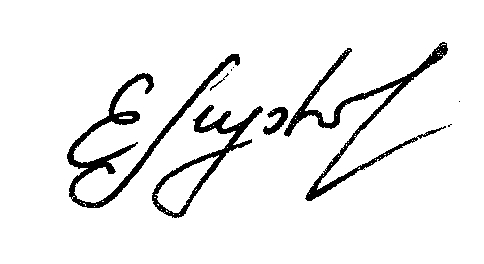 